LUNCH 		           Cedar Hills                          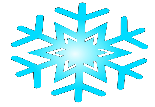                                             January 2019Reduced Price .40 (Child)		 	 Full Price $2.92 (Child)		                      Adult Price $2.92This institution is an aqual opportunity provider.Menu is subject to change without notice.Milk Variety: Low Fat 1%, White or Non-Fat Chocolate BREAKFAST		       Cedar Hills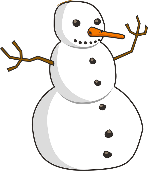                                               January 2019Breakfast in Classroom									Adult Price $2.92This institution is an equal opportunity provider.Menu is subject to change without notice.Milk: Low Fat 1% White MONDAYTUESDAYWEDNESDAYTHURSDAYNSLP REQUIRMENTS:Fruit: ½ cup dailyVeggie: ¾ cup daily. Meat/Alt: 1.75/2 oz. dailyW/Grain: 1.75/2 oz. dailyMilk: 1 cup dailyWEEKLY AVERAGE:Calories: 600-650Sodium: <935Sat Fat: <10Trans Fat: 0g. /ServingPlease Advise Ms. Nicki 24 hrs. In advance if you would like to have breakfast or lunch with your student so we may plan accordingly.1 Winter BreakNo School2Winter BreakNo School3Winter BreakNo School7 SpaghettiGarlic ToastCorn on the cobPeachesMilk Variety8 Breakfast For LunchFrench Toast Turkey Sausage LinksFruit CocktailMilk Variety9 Grilled Turkey & Cheese Sandwich ChipsFresh Green AppleMilk Variety10 Chicken and White Sauce W/ NoodlesPeasDiced PearsMilk Variety14 BBQ Pulled PorkW/G BunSteamed Cauliflower Diced PearsMilk Variety15W/G Tortilla Pockets w/Taco MeatCheeseMixed Vegetable PeachesMilk VarietySchool Board Meeting16 Oven Baked BBQ ChickenW/G RiceSteamed Broccoli Fresh FruitMilk Variety17 Meatball Sandwiches Mac & CheeseCornMixed FruitMilk Variety21 Chili Dogs w/ Shredded CheeseGreen BeansMixed Fruit Milk Variety22Chicken Noodle SoupW/G CrackersCornApplesauceMilk Variety23 Salisbury Steak w/ Brown GravyW/G RiceSteamed Broccoli Fresh BerriesMilk Variety24 Pork w/ BeansFrench Fried Potatoes CarrotsDiced PeachesMilk Variety28 Tomato Soup Grilled Cheese SandwichCornDiced PeachesMilk Variety29 Refried Bean and Cheese Burrito on W/G TortillaSteamed Cauliflower Diced PearsMilk Variety30 W/G Sausage or Pepperoni PizzaGarden saladFruit CocktailMilk Variety31 BBQ ChickenW/G RiceGreen BeansMixed FruitMilk VarietyMONDAYTUESDAYWEDNESDAYTHURSDAYNSLP REQUIREMENTS:Fruit/ Veggie 1 cup dailyGrain: 1.75/2 oz. dailyMilk: 1 cup dailyMeat/Alt. OptionalWEEKLY AVERAGE:Calories: 400-500Sodium: <540Sat. Fat: <10Trans Fat: 0g. /ServingPlease advise Ms. Nicki 24 hrs. In advance if you would like to have breakfast or lunch with your student so we may plan accordingly. 1Winter BreakNo School2Winter BreakNo School3Winter BreakNo School7 Scrambled Eggs W/ Cheese Sliced Ham Orange Juice1% White Milk8 W/G WafflesYogurtMandarin Oranges 1% White MilkSchool Board Meeting9 Nutri Grain BarString CheesePineapple1% White Milk10 W/G Cranberry MuffinSausage PattyDiced Peaches1% White Milk14 W/G CerealString CheeseFruit Cocktail1% White Milk15 W/G Raisin BreadHard Boiled EggFresh Oranges1% White Milk16 Scrambled Eggs W/ CheeseW/G BagelDiced Peaches1% White Milk17OatmealW/G ToastTurkey Sausage LinksDiced Pears1% White Milk21 Scrambled EggsSausage PattyMixed Fruit1% White Milk22W/G English Muffinw/ Peanut ButterPineapple1% White Milk23 W/G French ToastString CheeseFresh Green Grapes1% White Milk24Sliced HamPotatoesRaisins1% White Milk28OatmealW/G Toast w/ JellyDiced PeachesLow Fat 1% Milk29 W/G Biscuits W/ GravyTurkey Sausage LinksPeach CupLow Fat 1% Milk30 Nutri Grain BarYogurtFresh BlueberriesLow Fat 1% White Milk31 W/G CerealString Cheese Mixed Fruit1% White Milk